2017年临夏特岗教师笔试成绩及排名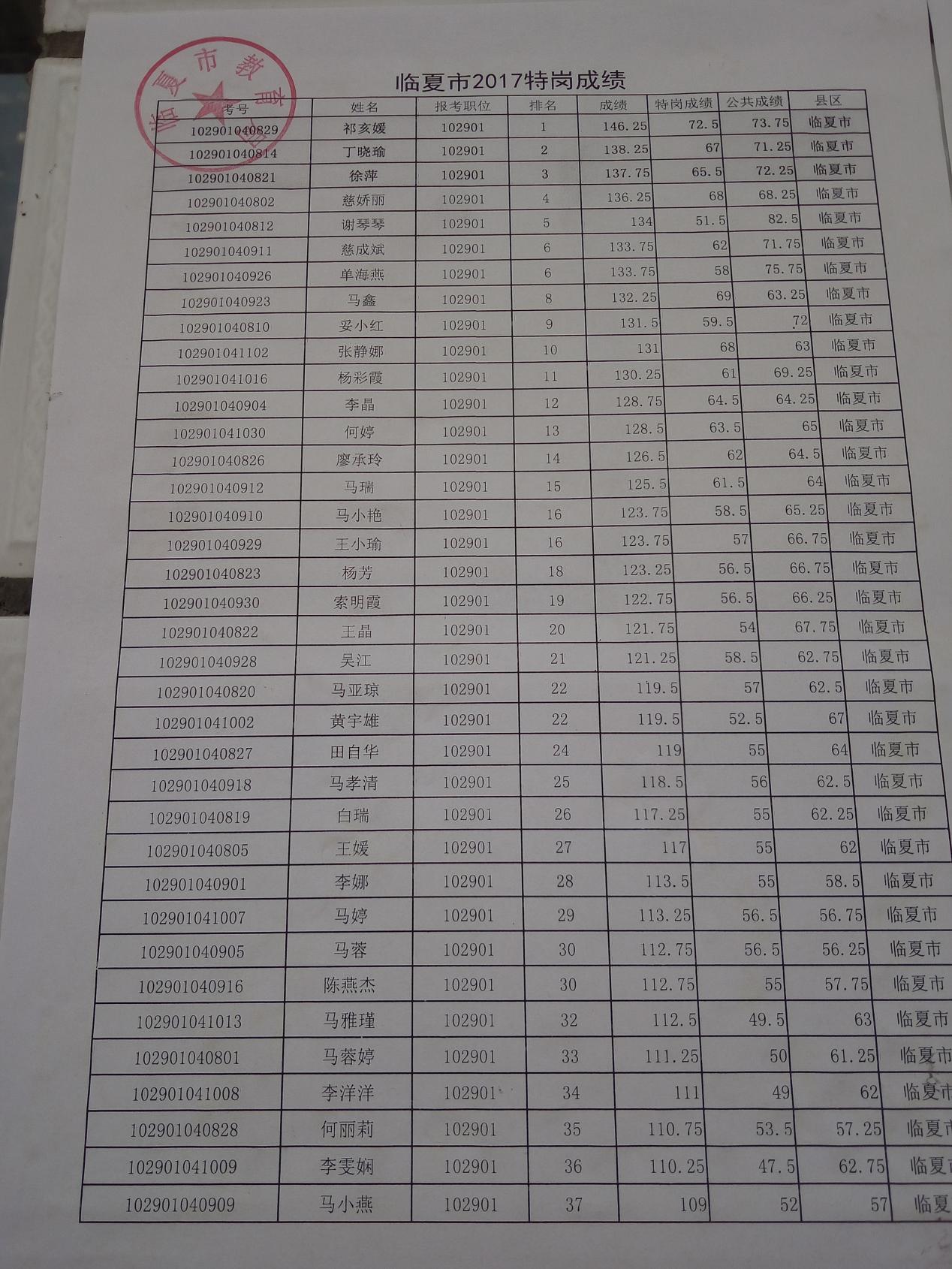 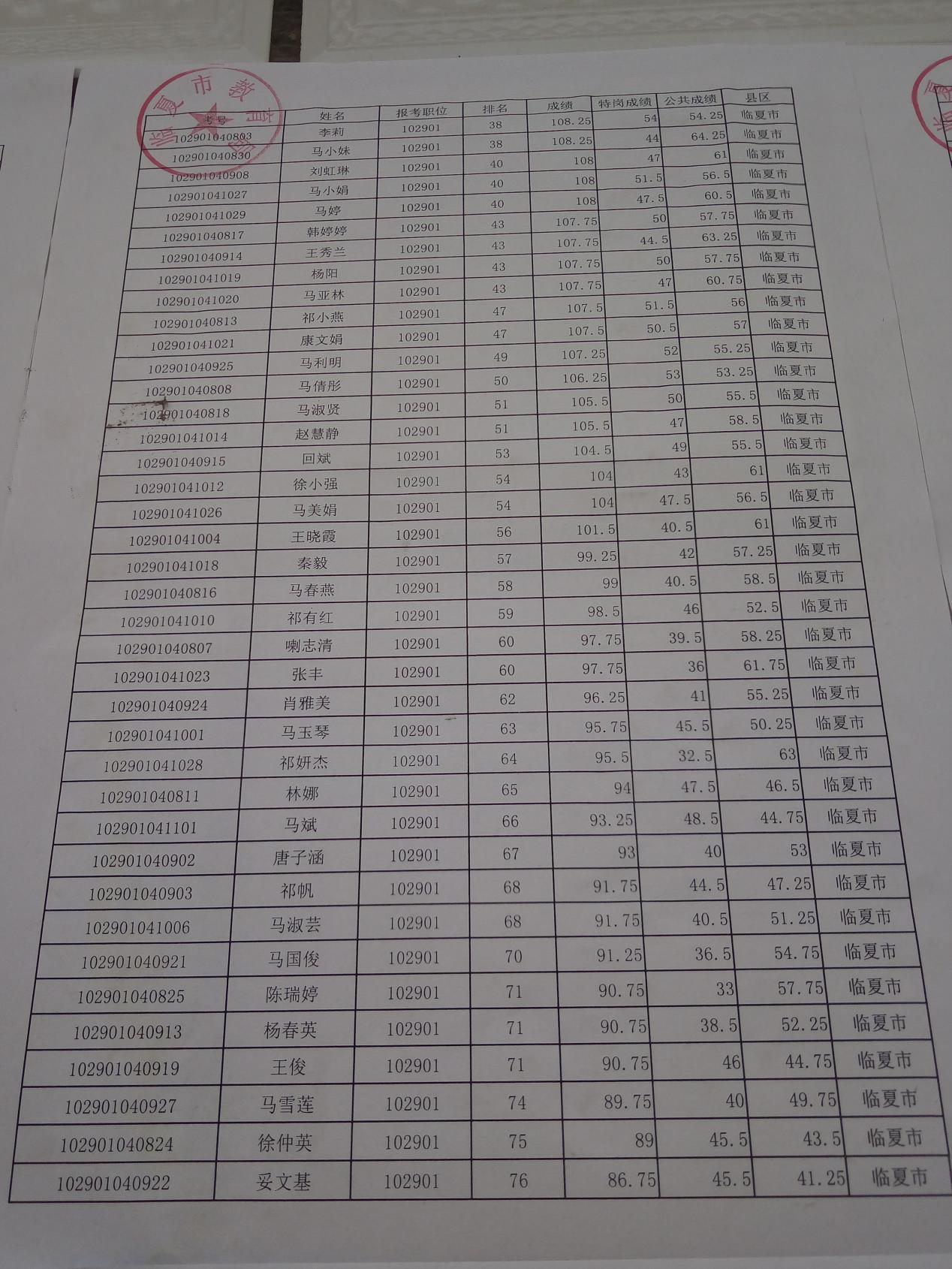 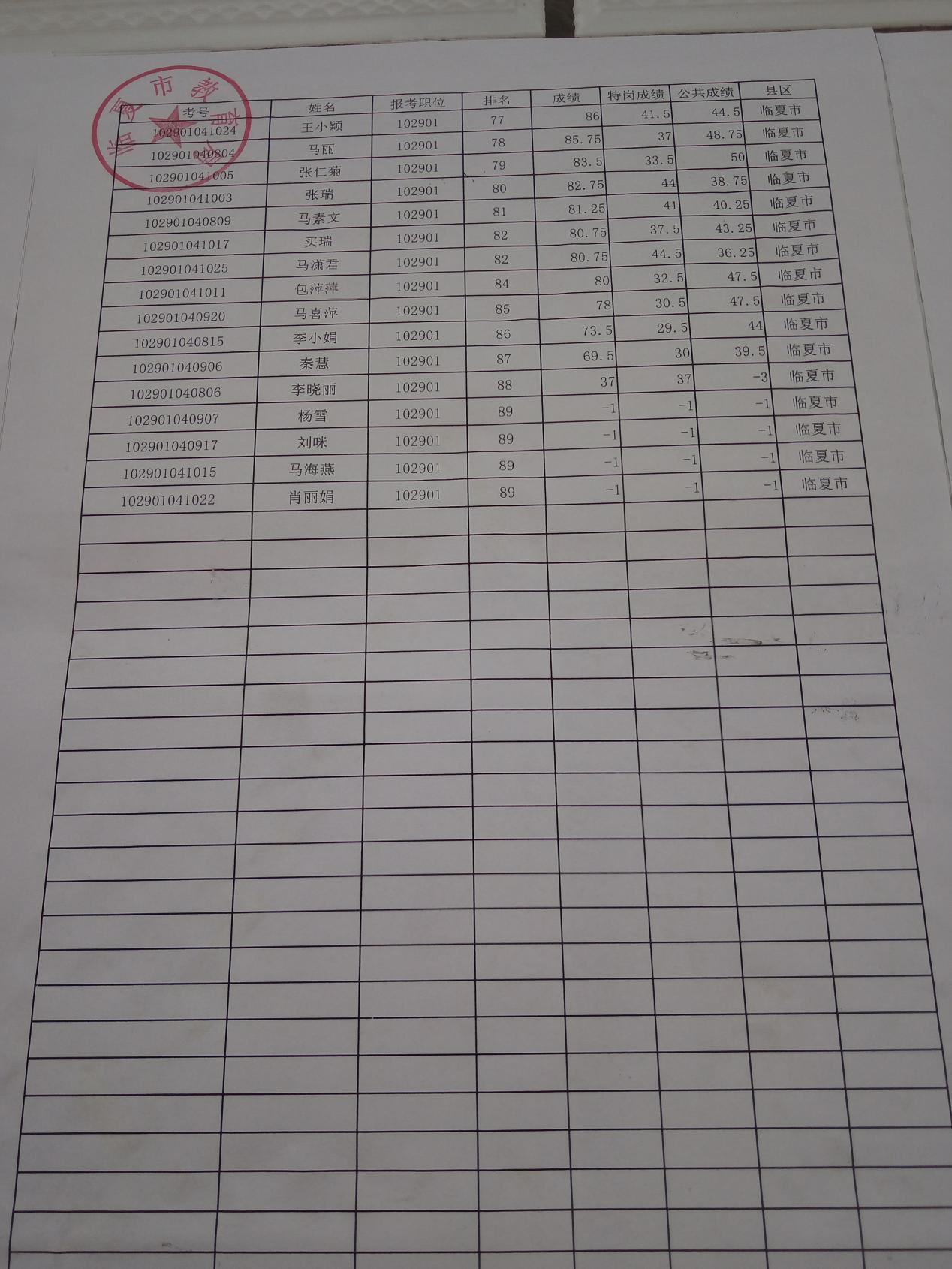 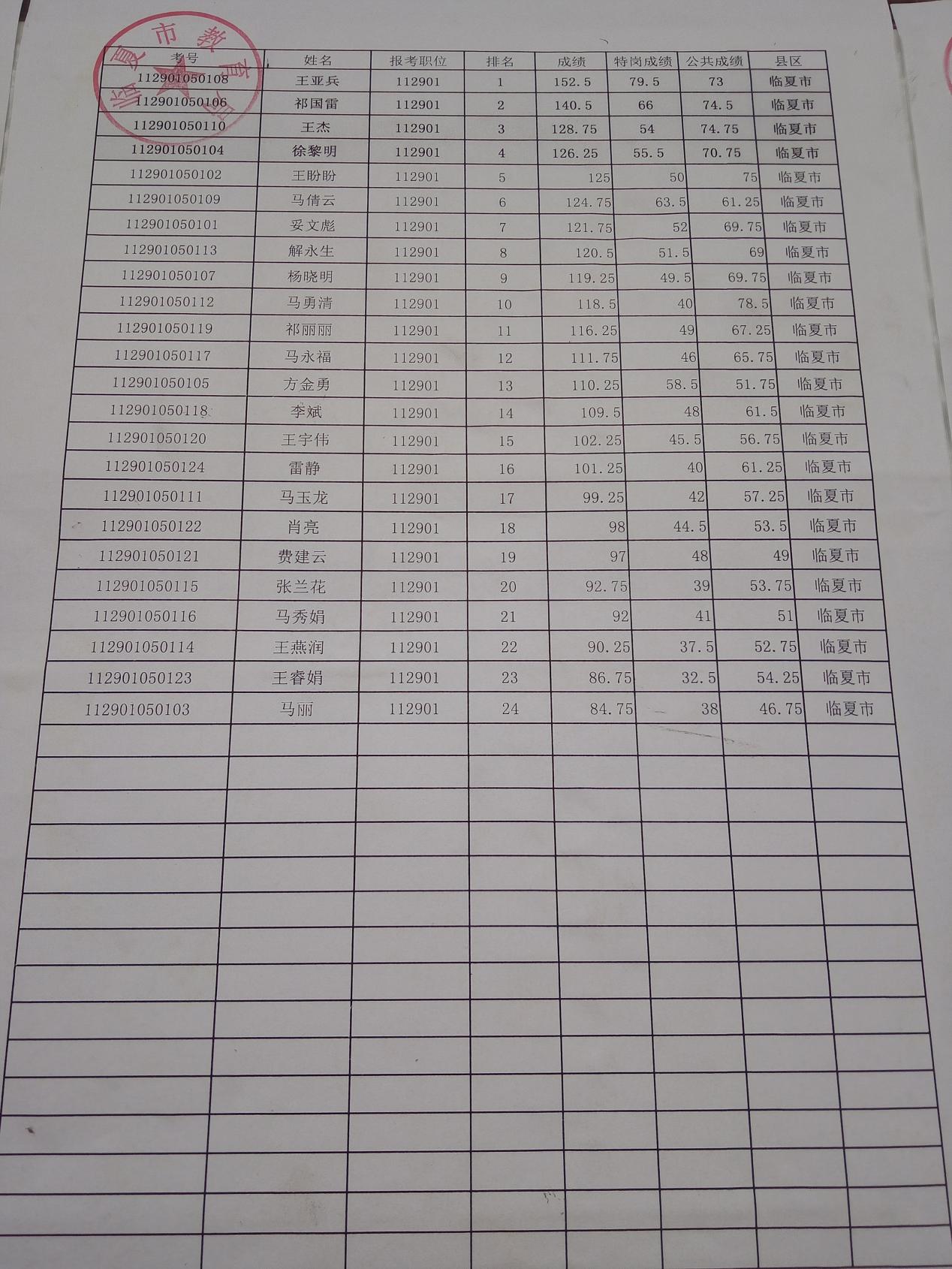 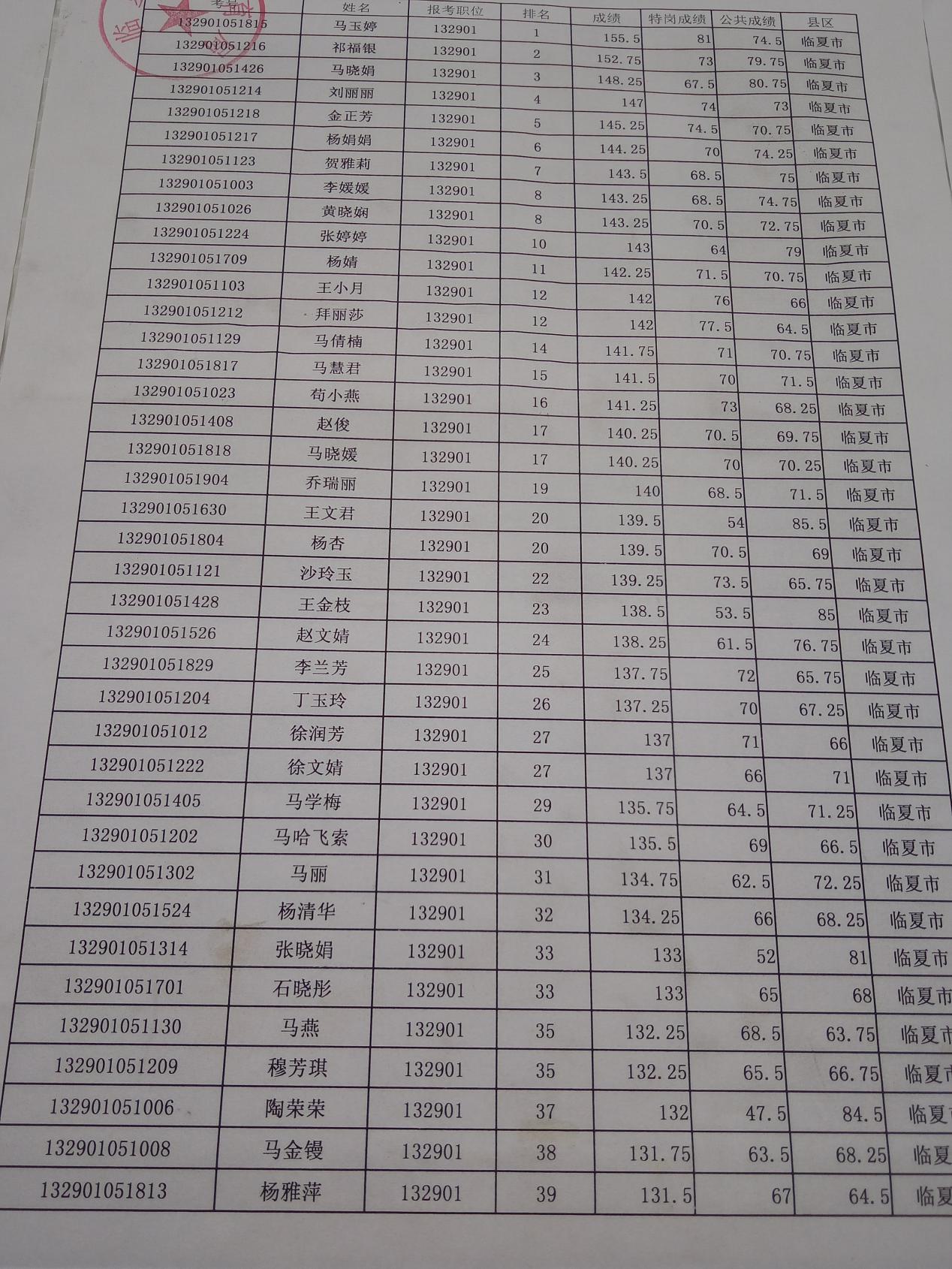 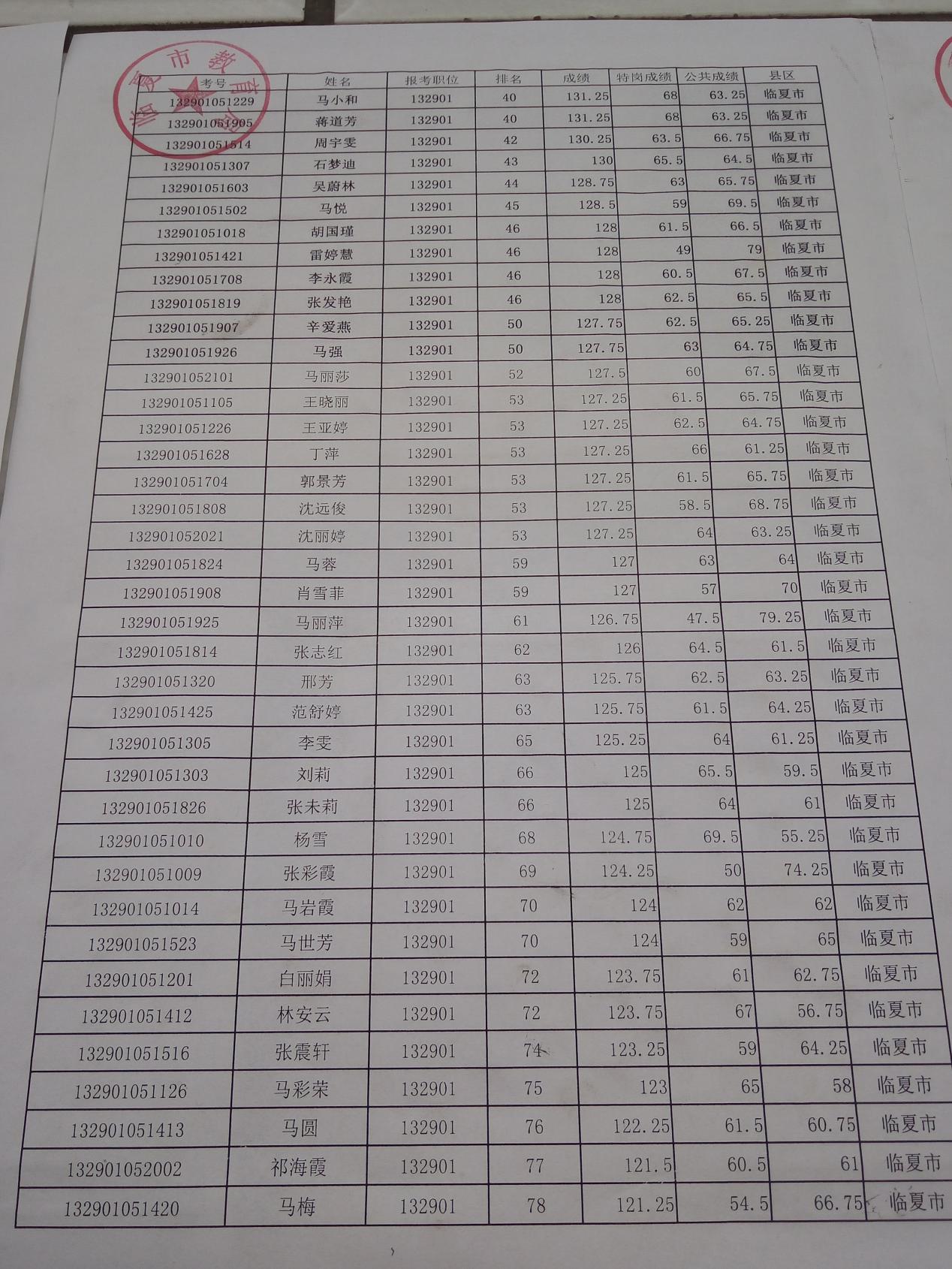 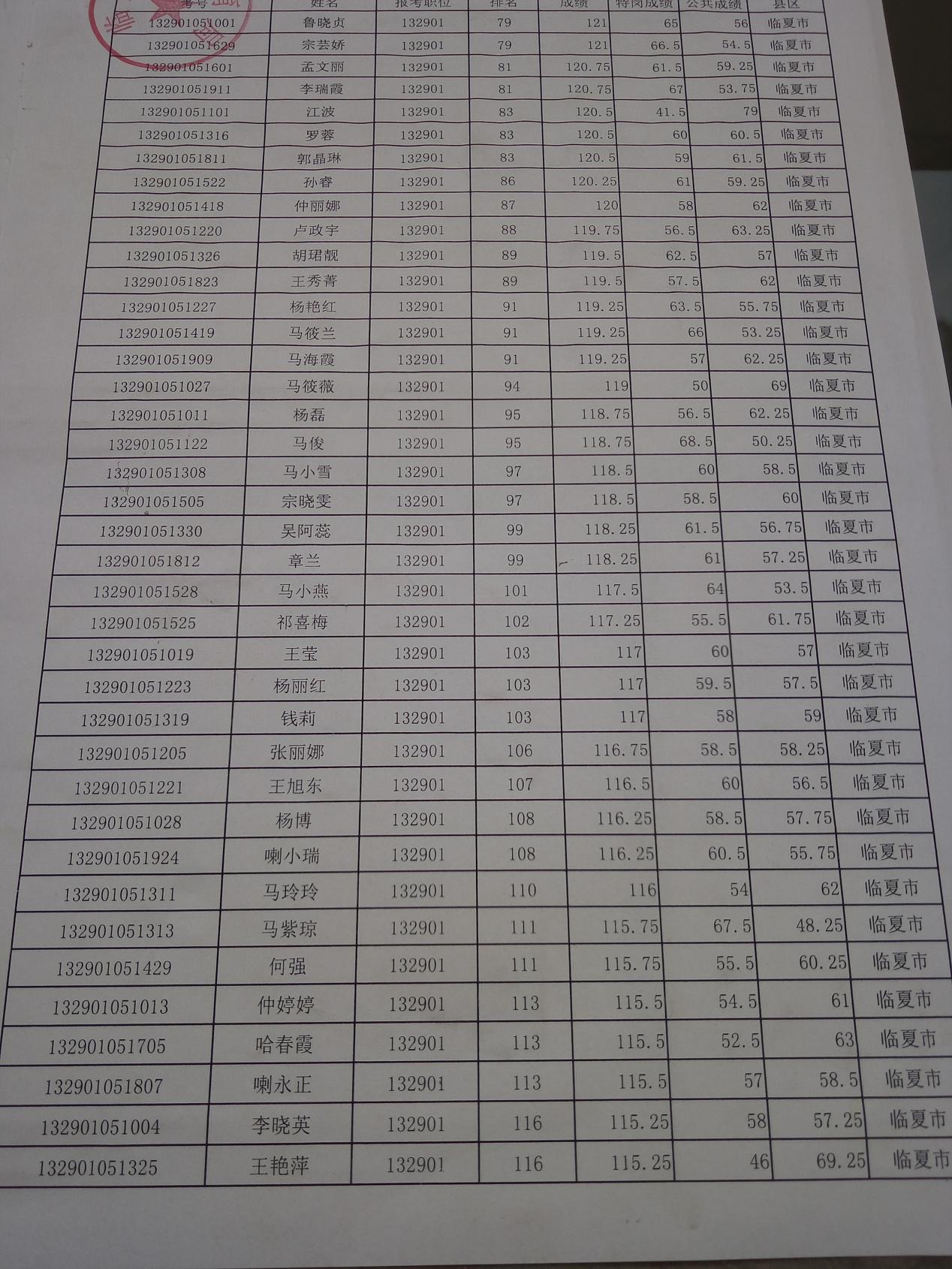 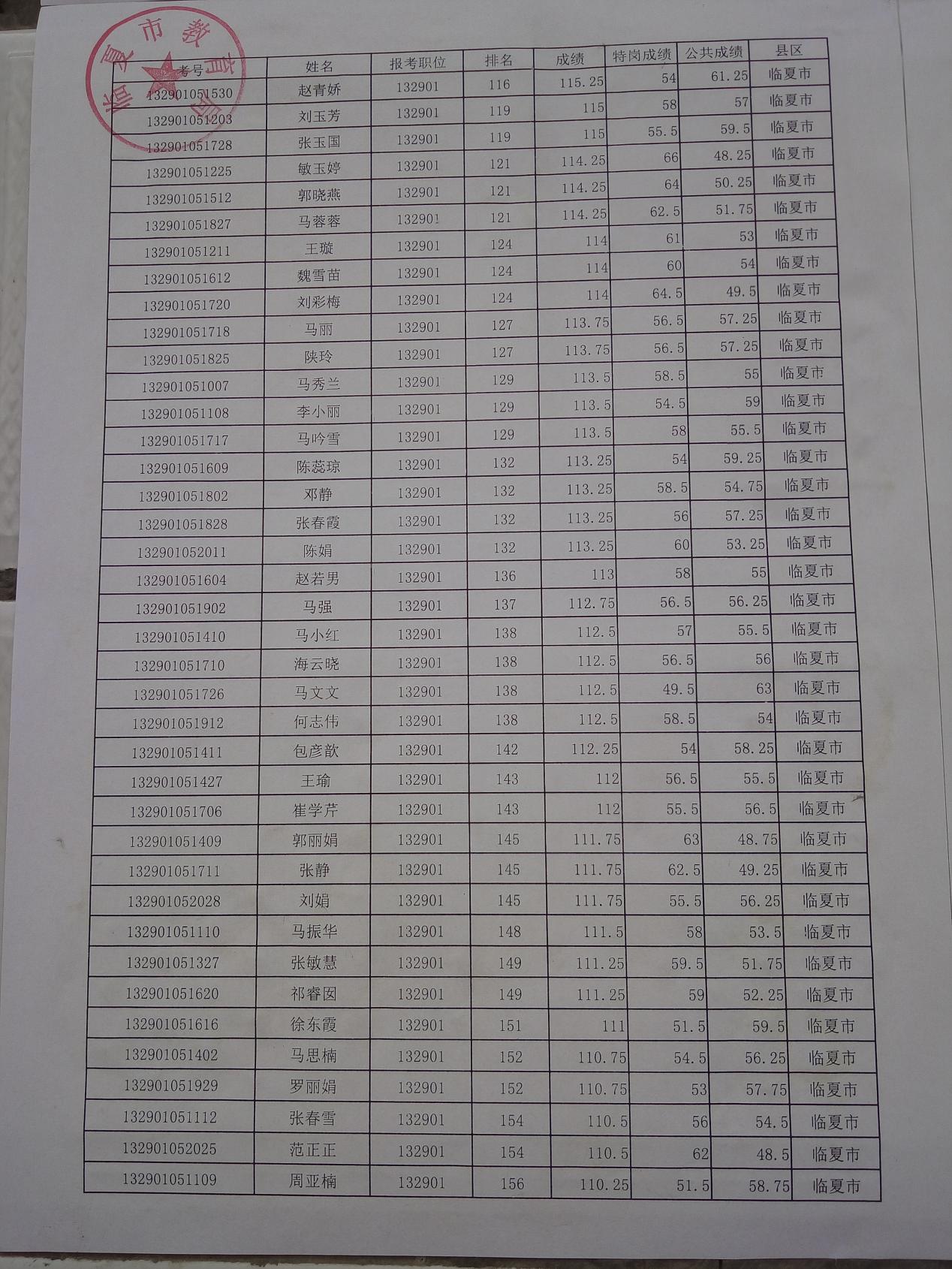 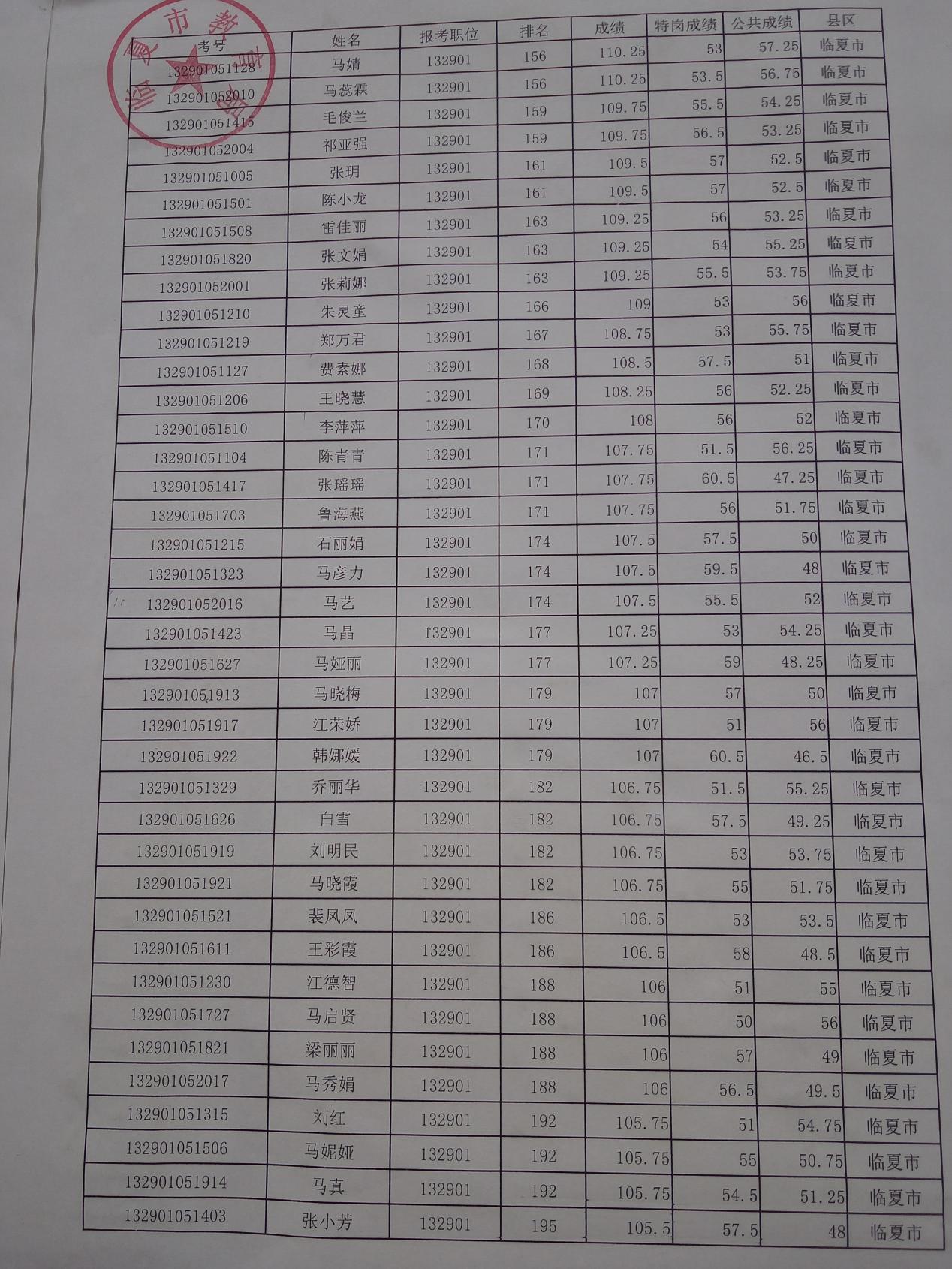 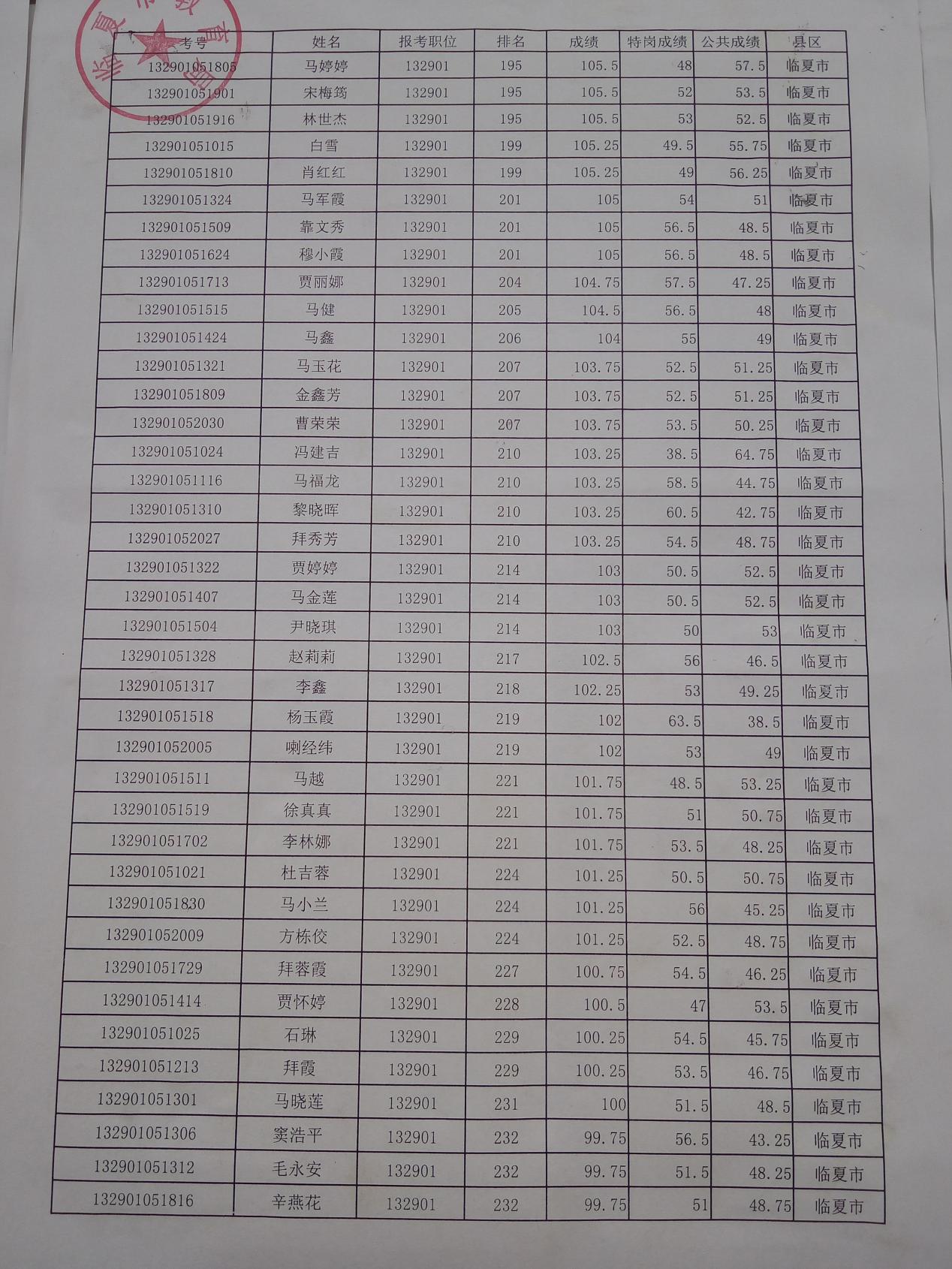 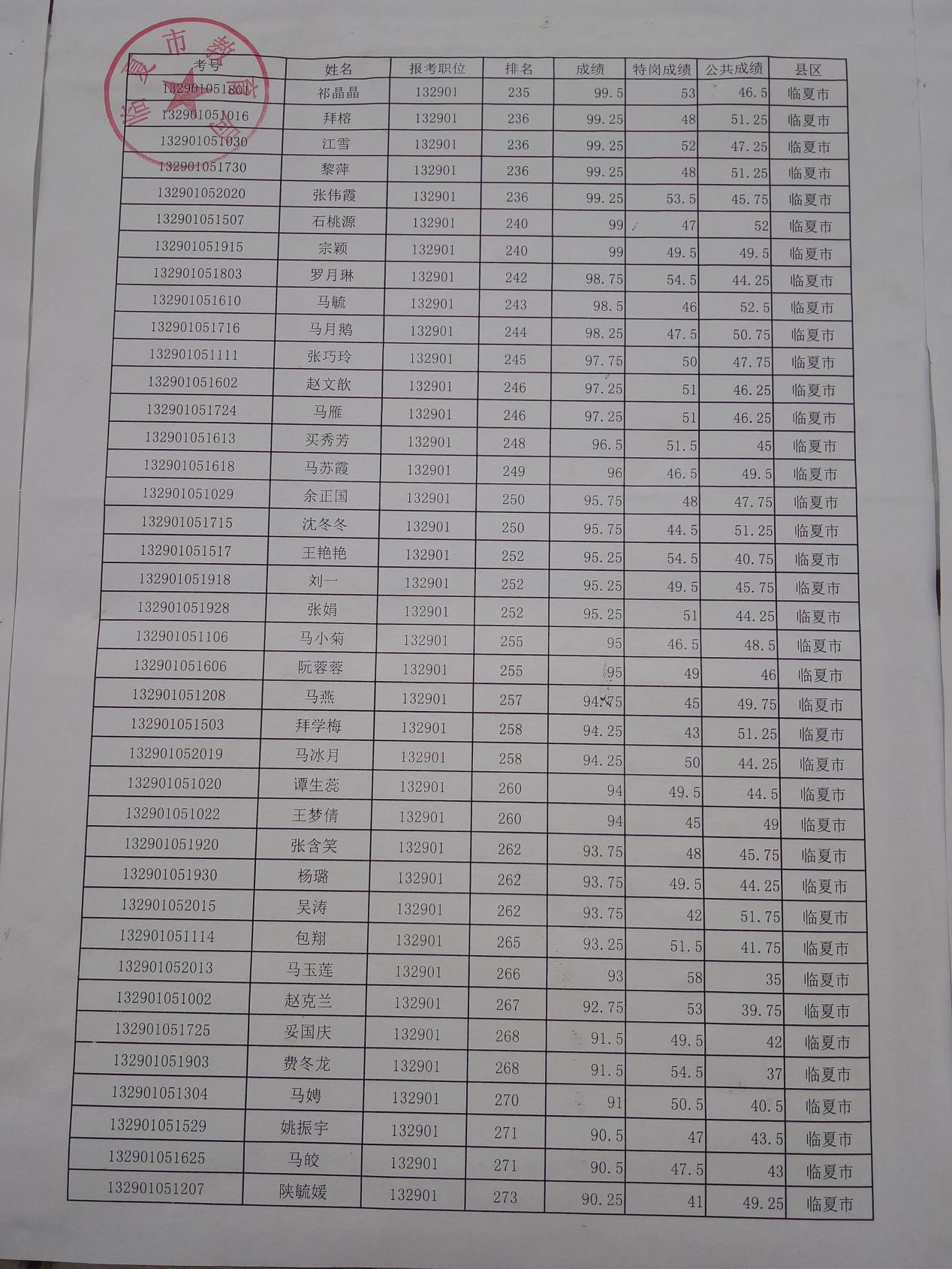 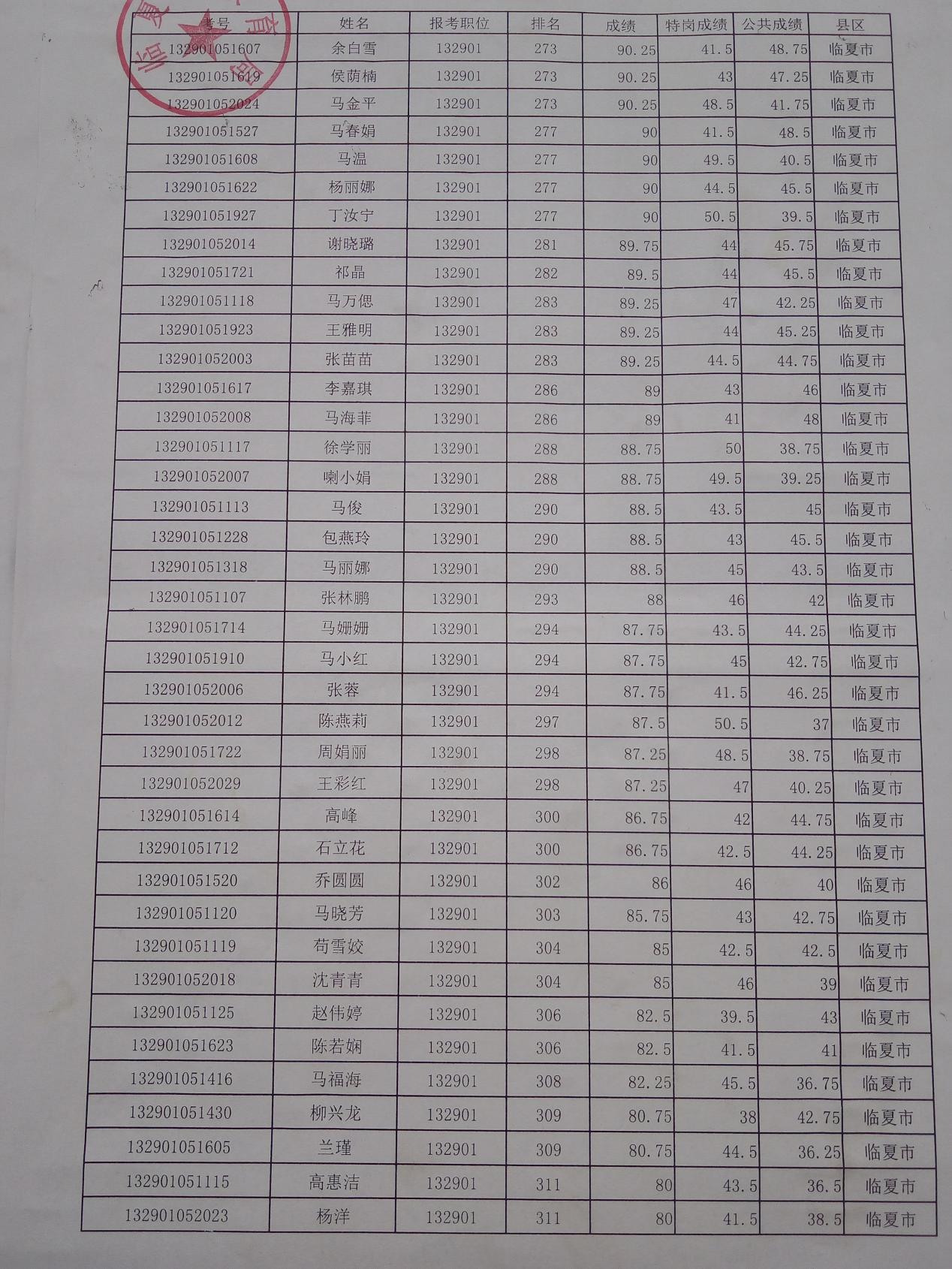 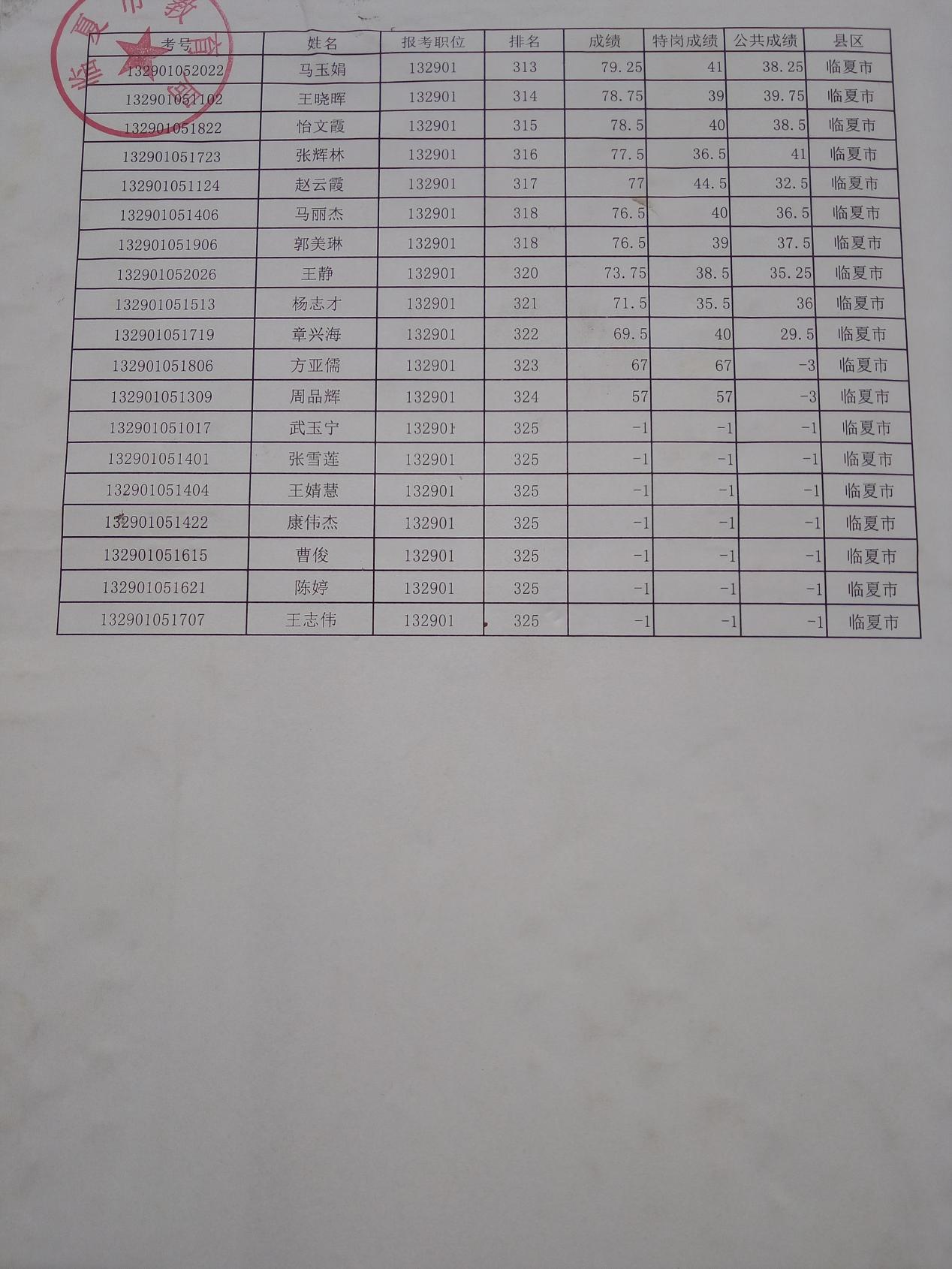 